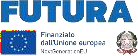 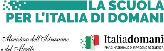 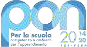 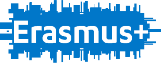 Istituto Comprensivo Statale “B. TELESIO”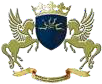 Codice Meccanografico RCIC84200V - Codice Fiscale: 92066590800Via Modena S. Sperato n. 1 - 89133 REGGIO CALABRIA - Tel.: 0965/685016rcic84200v@istruzione.it - rcic84200v@pec. istruzione.it - www.ictelesiomontalbettirc.edu.itALLEGATO CDICHIARAZIONE SOSTITUTIVA DI CERTIFICAZIONI(Art. 46 del D.P.R. 28/12/2000, n. 445)Il/la sottoscritto/a					nato/a 						(			 ) Il			 residente	a									(		)	in via/piazza								n		cap							  C.F.						cell.										 indirizzo e-mail																consapevole delle responsabilità e delle pene stabilite dalla legge per false attestazioni e mendaci dichiarazioni, sotto la sua personale responsabilità,DICHIARAdi essere in possesso, ai fini della graduazione dell’istanza, dei seguenti titoli ovvero di aver beneficiato delle esperienze formative e lavorative di seguito riportate nel curriculumA1. 	B2. 	3. 	C4. 	5. 	D6. 	7. 	E8. 	9. 	10. 	F11. 	12. 	G13. 	14. 	15.H16. 	17. 	18. 		, 		Firma 	